      We are excited to offer a new opportunity for sponsorship of Lambton AAA players. Our ultimate goal is to give back to our sponsors by increasing their overall exposure. During the season, player sponsors will be promoted via the Lambton Jr Sting AAA website and shared through social media.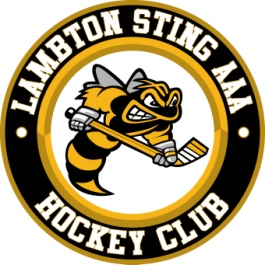 Platinum Sponsor  $700-$3500Includes Sponsor Name, Business Logo, Bio and Website Link on the player profile page.   -Logo and website link on the team page.   -Name and Logo on team Banner.   Will be shared 7 times throughout the season on social media sites, giving recognition to the sponsors.Gold Sponsor $500-$699Includes Sponsor name, business logo and website link on the player profile page. Will be shared 5 times throughout the season on social media sites, giving recognition to the sponsors.Silver Sponsor $300-$499Sponsor name and logo on the player profile page.  Will be shared 3 times throughout the season on social media sites, giving recognition to the sponsors. Banner sponsor (1 per player)  $200Business name on the Team banner